PRZEDOSTATNI ETAP DAKARU. 
PRZYGOŃSKI I WIŚNIEWSKI O KROK OD WYRÓWNANIA NAJLEPSZEGO WYNIKU W HISTORII ORLEN TEAMZawodnicy rywalizujący w tegorocznym Dakarze mają za sobą przedostatni etap – uznawany przez ekspertów za jeden z najtrudniejszych. Trasa wiodła na południe, w kierunku miasta Yanbu w prowincji Medyna. Była wstępnie zaplanowana na 598 kilometrów, a aż 464 kilometry miał stanowić przewidziany na ten dzień odcinek specjalny. Ze względu na złe warunki pogodowe całość skrócono o 50 kilometrów. Kuba Przygoński utrzymał 4. miejsce w klasyfikacji generalnej i jest blisko wyrównania swojego najlepszego wyniku w karierze. Po dzisiejszych zmaganiach tuż za podium jest także quadowiec ORLEN Team Kamil Wiśniewski.Przygoński pewnie zmierza po 4. miejscePrzygoński, pilotowany w tym roku przez Timo Gottschalka, po raz kolejny zwracał uwagę na wymagania nawigacyjne i niełatwą nawierzchnię trasy prowadzącej wzdłuż Morza Czerwonego. – Dzisiejszy etap był bardzo trudny. Na początku mnóstwo kamieni, później wyjątkowo trudna nawigacja, w końcówce – bardzo dużo wydm. Wiele z tych ostatnich musieliśmy cały czas przełamywać. Później pojawiały się w nich bardzo duże skały. W jedną wydmę wjechaliśmy przy dużej prędkości, wyskoczyliśmy przez to w górę, ale na szczęście nie wywróciliśmy samochodu. Przed ostatnim odcinkiem mamy mocną pozycję, ale to nie czas na rozluźnienie. Ciągle trzeba być czujnym – mówi Przygoński, który  był dziś 11. i jest bliski wyrównania najlepszego wyniku w historii startów zawodników ORLEN Team, kiedy w 2019 roku ukończył rajd na 4. miejscu w klasyfikacji generalnej. Jego przewaga nad francusko-hiszpańskim duetem Nani Roma i Alexandre Winocq przed finałem Dakaru to prawie 45 minut. Jadący w barwach Benzina Orlen Team Martin Prokop i Viktor Chytka mają za sobą kolejny solidny występ. Dziesiąta lokata pozwoliła im utrzymać 9. pozycję. Czeski duet w piątek będzie gonił wyprzedzającego ich o zaledwie 4 minuty i 21 sekund Giniela de Villiersa z Republiki Południowej Afryki. Peterhansel bliski przejścia do historiiSzóste etapowe zwycięstwo w tym roku odniósł Nasser Al-Attiyah. Katarczyk wygrywa przynajmniej jeden etap w każdym kolejnym rajdzie począwszy od 2007 roku. Przed ostatnim odcinkiem przewaga prowadzącego w klasyfikacji generalnej Stephane'a Peterhansela wydaje się być jednak bezpieczna. Doświadczony Francuz stanie w piątek przed szansą wygrania Dakaru po raz 14. Jeśli tak się stanie, Peterhansel będzie pierwszym zawodnikiem w historii, któremu uda się to zrobić na trzech różnych kontynentach. Awans WiśniewskiegoDzisiejszy dzień do udanych zdecydowanie zaliczy Kamil Wiśniewski, który dojechał do mety tego wymagającego etapu na 5. pozycji i awansował na 4. lokatę w klasyfikacji generalnej – Za nami bardzo ciężki etap, który dał się we znaki zarówno zawodnikom, jak i sprzętowi. Przez pierwsze 200 kilometrów trzymałem naprawdę dobre tempo. Niestety, później dwa razy przebiłem oponę, dodatkowo wygiąłem felgę. Jadąc, cały czas musiałem monitorować powietrze. To trochę wybiło mnie z rytmu. Awans na 4. miejsce w generalce bardzo mnie cieszy. Po cichu liczę na to, że uda się jutro powalczyć o jeszcze więcej – mówi pochodzący z Wyszkowa zawodnik. Wśród quadowców najszybszy był dzisiaj Chilijczyk Giovanni Enrico. W klasyfikacji generalnej z pewną przewagą nad resztą stawki prowadzi Argentyńczyk Manuel Andujar. Drugi, ze stratą prawie 26 minut, jest Enrico, a trzeci Amerykanin Pablo Copetti, który traci do lidera już ponad 3 godziny. Wydaje się, że nic nie odbierze 24-letniemu Argentyńczykowi końcowego triumfu. Wśród motocyklistów 11. etap należał do zwycięzcy Dakaru z 2017 roku – Brytyjczyka Sama Sunderlanda. Walka o zwycięstwo w tej kategorii zapowiada się pasjonująco. Prowadzi Argentyńczyk Kevin Benavides. Drugi jest Sunderland, który traci do prowadzącego 4 minuty i 12 sekund, a trzeci – Amerykanin Ricky Brabec (ma 7 minut i 13 sekund straty do Benavidesa). -------------Dakar to najtrudniejszy i najbardziej wymagający rajd na świecie. Drugi rok z rzędu jest rozgrywany na pustynnych i tajemniczych terenach Arabii Saudyjskiej. Już po raz 22. odbywa się z udziałem przedstawicieli ORLEN Team, reprezentowanych przez kierowców samochodów – Jakuba Przygońskiego i Martina Prokopa, quadowca Kamila Wiśniewskiego oraz motocyklistów – Macieja Giemzę i Adama Tomiczka. W piątek na zawodników czeka ostatni etap. Z Yanbu skierują się do Jeddah, gdzie 3 stycznia zainaugurowano tegoroczne zmagania. ------------Osoby do kontaktu: Michał Tkaczyszyn – m.tkaczyszyn@publicon.pl / 669 009 846Katarzyna Leszkiewicz – k.leszkiewicz@publicon.pl / 606 792 107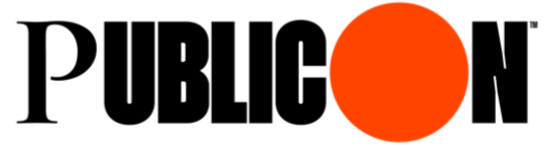 